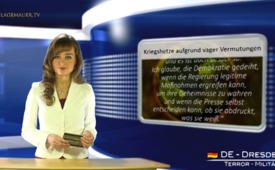 Kriegshetze aufgrund vager Vermutungen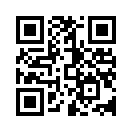 „Unbestätigte Geheimdienst-Berichte versetzen Washington derzeit in Aufruhr: Die USA und ihre Verbündeten befürchten, dass Syriens Machthaber Assad Chemiewaffen gegen...Tagesschau-Bericht vom 5.12.2012: „Unbestätigte Geheimdienst-Berichte versetzen Washington derzeit in Aufruhr: Die USA und ihre Verbündeten befürchten, dass Syriens Machthaber Assad Chemiewaffen gegen sein Volk einsetzen könnte. Die Drohungen gegen Assad werden schärfer, auch wenn die Informationen sehr vage sind.“ Diese wieder einmal sehr vage Mutmaßung wird wohl erneut herhalten müssen für einen Militärschlag im Nahen Osten, geführt von NATO-Verbündeten. Und das, obwohl es mittlerweile massenweise Informationen über den Einsatz von Uranmunition und Uranbomben seitens der US-Armee gibt. Bereits 1997 wurde bei 5 von 25 amerikanischen Veteranen, die seit dem Golfkrieg 1991 Uranfragmente im Körper haben, angereichertes „Uran 238“ im Sperma festgestellt. Die schrecklichen Folgen waren genetische Defekte bei den Männern, die zu Missbildungen bei ihren Kindern geführt haben. Davon hat die Öffentlichkeit bisher kaum etwas gehört. Wir dürfen nicht zulassen, dass eine Regierung, die bereits nachweislich Chemiewaffen eingesetzt hat, eine andere Regierung für dasselbe Verbrechen aufgrund bloßer Vermutungen an den Pranger stellt!von meQuellen:www.tagesschau.de/ausland/nato-syrien100.htmlwww.aixpaix.de/uranmunition/uranmunition1.htmlDas könnte Sie auch interessieren:---Kla.TV – Die anderen Nachrichten ... frei – unabhängig – unzensiert ...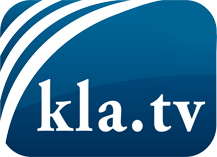 was die Medien nicht verschweigen sollten ...wenig Gehörtes vom Volk, für das Volk ...tägliche News ab 19:45 Uhr auf www.kla.tvDranbleiben lohnt sich!Kostenloses Abonnement mit wöchentlichen News per E-Mail erhalten Sie unter: www.kla.tv/aboSicherheitshinweis:Gegenstimmen werden leider immer weiter zensiert und unterdrückt. Solange wir nicht gemäß den Interessen und Ideologien der Systempresse berichten, müssen wir jederzeit damit rechnen, dass Vorwände gesucht werden, um Kla.TV zu sperren oder zu schaden.Vernetzen Sie sich darum heute noch internetunabhängig!
Klicken Sie hier: www.kla.tv/vernetzungLizenz:    Creative Commons-Lizenz mit Namensnennung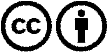 Verbreitung und Wiederaufbereitung ist mit Namensnennung erwünscht! Das Material darf jedoch nicht aus dem Kontext gerissen präsentiert werden. Mit öffentlichen Geldern (GEZ, Serafe, GIS, ...) finanzierte Institutionen ist die Verwendung ohne Rückfrage untersagt. Verstöße können strafrechtlich verfolgt werden.